«Времена года»Семенихина Е.А., Рябова Т.П. – воспитатели МБДОУ № 277.Цель:  развитие умений подбирать цвета по принципу «такой  - не такой», находить предмет определенного цвета по образцу;развитие умений находить знакомый предмет среди других, умение определять пространственное расположение предметов.Материалы и оборудование: многофункциональная панель со сменным панно «Времена года»; комплекты дидактических материалов по временам года: зима, весна, лето, осень; плоскостные куклы и наборы одежды к ним (кофточки, юбочки, брюки и т.д. основных цветов).Ход:  Вариант 1. Создайте игровую ситуацию: Куклы Катя и Ваня собираются на прогулку. Воспитатель предлагает детям одеть кукол так, чтобы курточки совпадали по цвету с шапочкой. Комплекты одежды для кукол подбираются в зависимости от времени года. В дальнейшем  можно попросить малышей подбирать куклам одежду заданных цветов.Вариант 2. Воспитатель, обращаясь к детям, предлагает путешествие по летней (зимней, весенней, осенней) полянке.  Дети рассматривают полянку, играют с плоскостными изображениями животных, кукол, предметов и т.д. Затем воспитатель предлагает детям закрыть глаза, добавляет новый предмет. Предлагает детям найти его на полянке. Вариант 3. На летнюю полянку прилетели бабочки. Воспитатель просит малышей найти каждой бабочке свой цветок.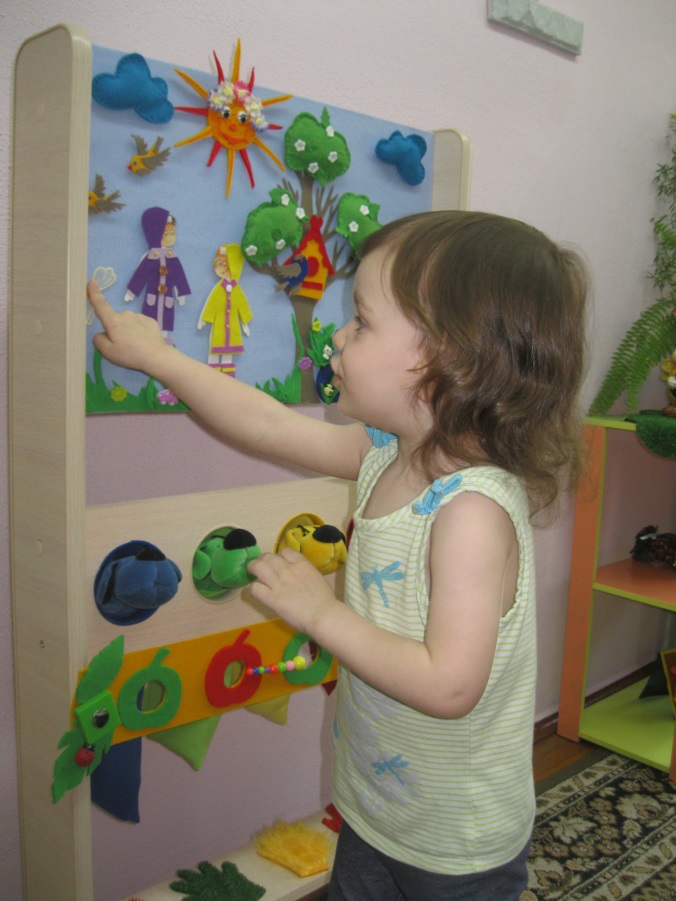 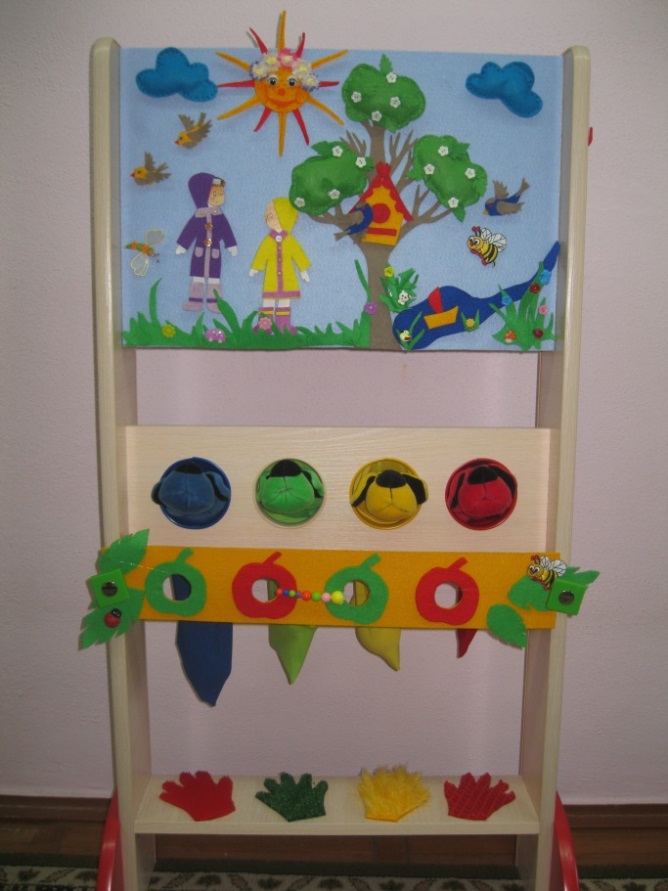 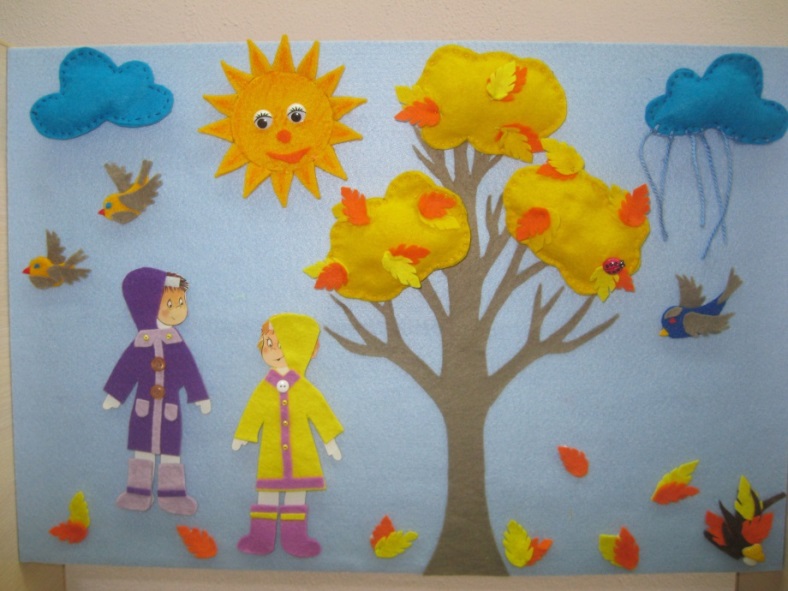 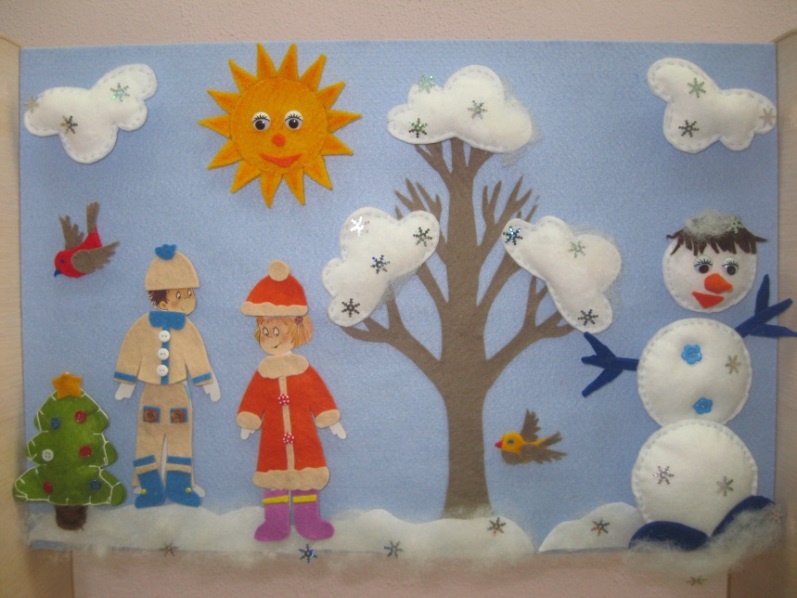 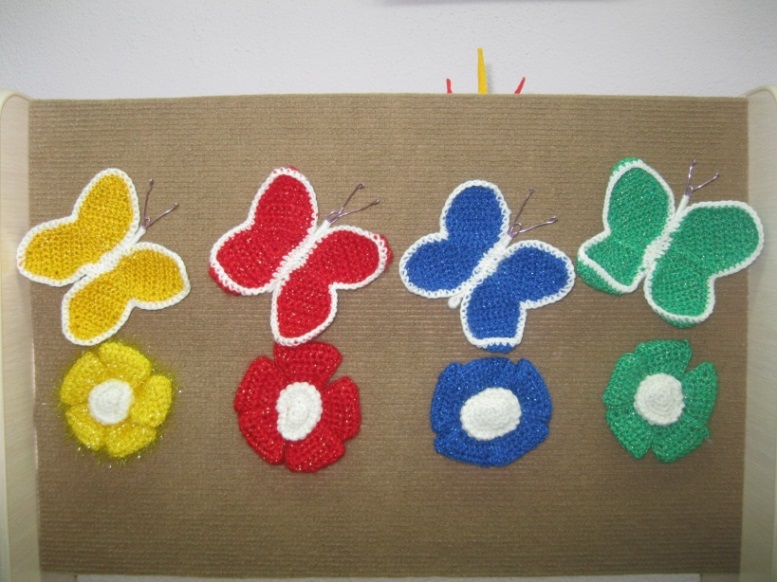 